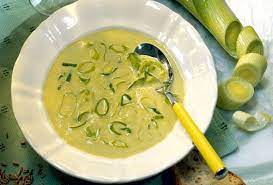 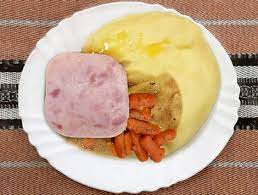 Jídelní lístek 17.4.2023 – 23.4.2023Pondělí 17.4.2023		Polévka: pórkováVepřová pečeně na slanině, vařené bramboryÚterý   18.4.2023 		Polévka: slepičí s perličkamiSlepice na paprice, houskový knedlíkStředa   19.4.2023      		Polévka: vločkováDomácí pečená sekaná, vařené brambory, okurkaČtvrtek 20.4.2023  		Polévka: čočková z červené čočkyŽebírko na kmíně, bramborový knedlíkPátek    21.4.2023 				Polévka: kmínováRýžový nákyp se švestkamiHolandský řízek, bramborová kaše, okurkaSobota  22.4.2023				Polévka: květákováKuřecí nudličky v zelenině, těstovinyNeděle  23.4.2023		Polévka: uzená s pohankouDušená šunka, bramborová kaše, obloha